Publicado en   el 06/08/2014 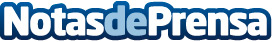 5 tips para comenzar tu empresa con el pie derechoDatos de contacto:Nota de prensa publicada en: https://www.notasdeprensa.es/5-tips-para-comenzar-tu-empresa-con-el-pie Categorias: Emprendedores Recursos humanos http://www.notasdeprensa.es